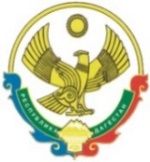 РЕСПУБЛИКА  ДАГЕСТАНСОБРАНИЕ   ДЕПУТАТОВГОРОДСКОГО ОКРУГА «ГОРОД КАСПИЙСК»шестого созыва368300, РД, г. Каспийск, ул. Орджоникидзе, 12, тел. 8 (246) 5-12-88, факс 8 (246) 5-12-88  почта: gorsobkasp@mail.ru 26 ноября 2019 г.РЕШЕНИЕ № 23940-ой очередной сессии Собрания депутатов городского округа «город Каспийск»«Об утверждении «Положения о муниципальной поддержке социально ориентированных некоммерческих организаций» В соответствии с Бюджетным кодексом Российской Федерации, Федеральным законом от 12 января 1996 года N 7-ФЗ "О некоммерческих организациях", Федеральным законом от 26 июля 2006 года N 135-ФЗ "О защите конкуренции", Федеральным законом от 6 октября 2003 года N 131-ФЗ "Об общих принципах организации местного самоуправления в Российской Федерации", Законом Республики Дагестан от 30 декабря 2013 года №105 «О государственной поддержке социально ориентированных некоммерческих организаций в Республике Дагестан», Уставом муниципального образования городской округ «город Каспийск», Собрание депутатов городского округа «город Каспийск»РЕШАЕТ:Утвердить «Положение о муниципальной поддержке социально ориентированных некоммерческих организаций» (прилагается).Уполномоченным органом по вопросам организации муниципальной поддержки социально ориентированных некоммерческих организаций определить Администрацию городского округа «город Каспийск».Утвердить персональный состав комиссии по поддержке социально ориентированных некоммерческих организаций: Левицкая Людмила Петровна - председатель комиссии; Биярсланов Заур Магомедович – заместитель председателя комиссии; Магомедов Джамал Камильевич- член комиссии; Сунгуров Иосиф Абдулаевич- член комиссии; Тесля Марина Юрьевна- член комиссии.Администрации городского округа «город Каспийск» в срок до 1 декабря 2020 года организовать ежегодный отбор программ и проектов социально ориентированных некоммерческих организаций для предоставления им финансовой поддержки за счет средств бюджета городского округа «город Каспийск» в 2020 году и плановый период 2021-2022 годы.Контроль за исполнением настоящего Решения возложить на постоянную Комиссию по законности, общественной безопасности, местного самоуправления и транспорту Собрания депутатов городского округа «город Каспийск».Опубликовать настоящее Решение в газете «Трудовой Каспийск» и разместить на официальном сайте Администрации городского округа «город Каспийск» в сети «Интернет»Настоящее Решение вступает в силу с момента его официального опубликования.Глава городского округа «город Каспийск»							М. С. АбдулаевПредседатель Собрания депутатов городского округа «город Каспийск»				А. Д. Джаватов